Department of Health and Human ServicesCenters for Disease Control and PreventionThe Disease, Disability, and Injury Prevention andControl Special Emphasis Panel (SEP)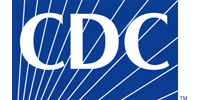 CENTERS FOR DISEASECONTROL AND PREVENTIONPS19-003: Using Real-time Prescription and Insurance Claims Data to Support the HIV Care ContinuumMarch 6, 2019Atlanta, GARecord of the ProceedingsDEPARTMENT OF HEALTH AND HUMAN SERVICESNATIONAL INSTITUTES OF HEALTHNATIONAL CENTER FOR HIV, VIRAL HEPATITIS, STDS AND TB PREVENTIONMINUTES OF THENATIONAL CENTER FOR HIV, VIRAL HEPATITIS, STDS AND TB PREVENTIONSPECIAL EMPHASIS PANELZPS1 GCA 29 RMarch 6, 2019CLOSED MEETINGThe meeting of the National Center for HIV, Viral Hepatitis, STD and TB Prevention Special Emphasis Panel ZPS1 GCA 29 R was convened on March 6, 2019, at 10:00 A.M., at the CDC, Atlanta, GA. Isabel M. Fernandez PHD presided as chair. The roster attached includes all members of the panel. Others in attendance are Christine Morrison, Gregory Anderson, Paul Smutz, Sharnell Wilson, Stephanie Wallace, Labretta Gholston-Lanier, and Ester Edwards. This meeting was closed to the public in accordance with the determination that it was concerned with matters exempt from mandatory disclosure under Sections 552b(c)(4) and 552b(c)(6), Title 5, U.S. Code and Section 10(d) of the Federal Advisory Committee Act, as amended (5 U.S.C. Appendix 2). The Scientific Review Officer explained policies and procedures regarding avoidance of conflict of interest situations; voting and priority ratings; and confidentiality of application materials, committee discussions, and recommendations.Panel members absented themselves from the meeting during discussion of, and voting on, applications from their own institutions, or other applications in which there was a potential conflict of interest, real or apparent.The Panel reviewed the following:2 Research Project (Cooperative Agreements) applications requesting $4,398,894 in support.The meeting was adjourned at 10:58 am on March 6, 2019I hereby certify that the foregoing minutes are accurate and complete.Time Date___________________________________________________Isabel M. Fernandez PHD                                          (Date)ChairpersonNational Center for HIV, STD, and TB PreventionSpecial Emphasis Panel____________________________________________________GREGORY ANDERSON                                                    (Date)National Center for HIV, STD, and TB Prevention SpecialSpecial Emphasis PanelScientific Review OfficerMEETING ROSTERNational Center for HIV, STD, and TB Prevention Special Emphasis PanelNATIONAL CENTER FOR HIV, VIRAL HEPATITIS, STDS AND TB PREVENTIONZPS1 GCA (29)Agenda Seq Num - 36546003/06/2019CHAIRPERSON(S)CADOFF, EVAN, BS, MS, MDPROFESSORMONTEFIORE MEDICAL CENTER111 EAST 210TH STREET, C303BRONX, NY 10467FERNANDEZ, ISABEL M, PHDPROFESSORNOVA SOUTHEASTERN UNIVERSITY2000 S. DIXIE HIGHWAY, SUITE 108FT. LAUDERDALE, FL 33134MEMBERSCOLE, JENNIFER E, PHDASSISTANTUNIVERSITY OF KENTUCKY333 WALLER AVENUE, SUITE 480LEXINGTON, KY 40504COOLEY, MICHELE R, PHD, MEDRESEARCH PSYCHOLOGISTCENTER FOR CULTURE AND HEALTHDEPARTMENT OF PSYCHIATRY AND BEHAVIORAL SCIENCESUNIVERSITY OF CALIFORNIA , LOS ANGELES760 WESTWOOD PLAZA - BOX 62LOS ANGELES, CA 90024SMITH, MICHELLE R, PHD, MPHDIRECTOR, OFFICE OF MINIORITY HEALTH & HEALTH DISPARITIESARKANSAS DEPARTMENT OF HEALTH1012 KIERRE DRIVELITTLE ROCK, AR 72116TETI, MICHELLE, DR. PHDPROFESSORUNIVERSITY OF MISSOURI512 CLARK HILLCOLUMBIA, MO 65203VAN DEN BERG, JACOB J, PHDASSISTANT PROFESSORBROWN UNIVERSITY121 SOUTH MAIN STREETPROVIDENCE , RI 02912SCIENTIFIC REVIEW OFFICERANDERSON, GREGORYCENTERS FOR DISEASE CONTROL AND PREVENTIONNCHHSTP1600 CLIFTON ROAD NE, MS E-60ATLANTA, GA 30329EXTRAMURAL SUPPORT ASSISTANTWILSON, SHARNELLGRANTS TECHINCAL ASSISTANTCENTERS FOR DISEASE CONTROL AND PREVENTIONNCHHSTP1600 CLIFTON RD., MS-E60ATLANTA, GA 30329OTHERMORRISON, CHRISTINE JSCIENTIFIC REVIEW ADMINISTRATOROFFICE OF EXTRAMURAL RESEARCHOFFICE OF THE ASSOCIATE DIRECTOR FOR SCIENCECENTERS FOR DISEASE CONTROL AND PREVENTION1600 CLIFTON ROAD, MS-E60ATLANTA, GA 30329